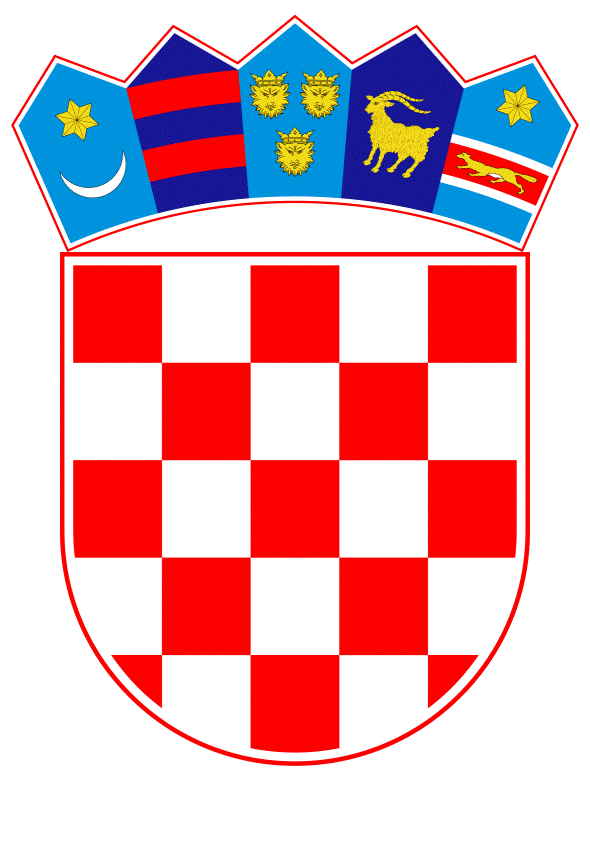 VLADA REPUBLIKE HRVATSKEZagreb, 18. prosinca 2019.______________________________________________________________________________________________________________________________________________________________________________________________________________________________Banski dvori | Trg Sv. Marka 2  | 10000 Zagreb | tel. 01 4569 222 | vlada.gov.hr										PRIJEDLOGVLADA REPUBLIKE HRVATSKE                         	Na temelju članka 87. stavka 1. Zakona o proračunu („Narodne novine“, broj 87/08, 136/12 i 15/15), Vlada Republike Hrvatske je na sjednici održanoj ________________ 2019. godine donijela O D L U K Uo davanju suglasnosti Općini Jelenje za zaduženje kod Privredne banke Zagreb d.d., ZagrebI.	Daje se suglasnost Općini Jelenje za zaduženje kod Privredne banke Zagreb d.d., Zagreb u iznosu od 15.000.000,00 kuna, s rokom otplate kredita od deset godina (u 120 jednakih mjesečnih rata) i uz poček od šest mjeseci od krajnjeg korištenja kredita, te fiksnu godišnju kamatnu stopu od 1,43% i jednokratnu naknadu za obradu zahtjeva u visini 0,25% od iznosa odobrenog kredita.	Sredstva će se koristiti za financiranje projekta „Rekonstrukcija i dogradnje Osnovne škole Jelenje – Dražice u Dražicama i izgradnju školske sportske dvorane“, sukladno Odluci Općinskog vijeća o kreditnom zaduživanju Općine Jelenje za projekt „Rekonstrukcija i dogradnje Osnovne škole Jelenje – Dražice u Dražicama i izgradnju školske sportske dvorane“, KLASA: 010-10/19-01/17 URBROJ: 2170-04-01-19-2 od 10. rujna 2019. godine.II.Radi ostvarenja zaduženja iz točke I. ove Odluke, zadužuje se Općina Jelenje da izradi planove proračunske potrošnje za godine u kojima treba planirati sredstva za otplatu kredita.III.             Ova Odluka stupa na snagu danom donošenja. KLASA:URBROJ:  Zagreb,							   				PREDSJEDNIKmr. sc. Andrej PlenkovićOBRAZLOŽENJE Općina Jelenje podnijela je Ministarstvu financija zahtjev KLASA:406-01/18-04/102, URBROJ: 2170/04-03-19-5 od 27. rujna 2019. godine za dobivanje suglasnosti Vlade Republike Hrvatske za zaduženje kod Privredne banke Zagreb d.d., Zagreb, u iznosu od 15.000.000,00 kuna, s rokom otplate kredita od deset godina (u 120 jednakih mjesečnih rata), poček od šest mjeseci od krajnjeg korištenja kredita, te fiksnu godišnju kamatnu stopu od 1,43% i jednokratnu naknadu za obradu zahtjeva u visini 0,25% od iznos odobrenog kredita.Sredstva će se koristiti za financiranje projekta „Rekonstrukcija i dogradnje Osnovne škole Jelenje – Dražice u Dražicama i izgradnju školske sportske dvorane“, sukladno Odluci Općinskog vijeća o kreditnom zaduživanju Općine Jelenje, KLASA: 010-10/19-01/17 URBROJ: 2170-04-01-19-2 od 10. rujna 2019. godine.Na temelju članaka 87. i 88. Zakona o proračunu (Narodne novine, br. 87/08, 136/12 i 15/15), grad, općina i županija se mogu zadužiti za investiciju koja se financira iz njegova proračuna, ali godišnje obveze mogu iznositi najviše 20% ostvarenih prihoda u godini koja prethodi godini u kojoj se zadužuje, umanjenih za prihode iz članka 88. stavka 4. Zakona o proračunu.Ostvareni proračunski prihodi Općine Jelenje u 2018. godini, umanjeni za prihode iz članka 88. stavka 4. Zakona o proračunu, iznosili su 11.872.210,00 kuna. Udio godišnjeg obroka (anuiteta) traženog kredita u ostvarenim prihodima iznosi 13,09%, a ako se tomu pribroji dospjele a nepodmirene obveze iz prethodnih razdoblja, tada je ukupna obveza Općine 14,05%, što je u okviru Zakonom propisane granice.S obzirom na izneseno, Ministarstvo financija predlaže da Vlada Republike Hrvatske donese odluku o davanju suglasnosti za zaduženje Općine Jelenje. Predlagatelj:Ministarstvo financijaPredmet:Prijedlog odluke o davanju suglasnosti Općini Jelenje za zaduženje kod Privredne banke Zagreb d.d., Zagreb 